T.C. EGE ÜNİVERSİTESİ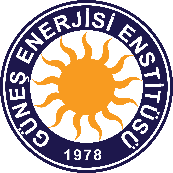 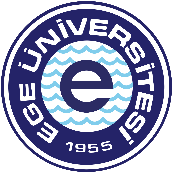 FEN BİLİMLERİ ENSTİTÜSÜ GÜNEŞ ENERJİSİ ANABİLİM DALI2018-2019 Bahar Yarıyılı FİNAL Sınav ProgramıDersSınav TarihiSaatSınav SalonuYenilenebilir Enerjiye Giriş(Enerji-Yüksek Lisans Zorunlu Ders)O.Ekren10.06.2019 Pazartesi10:00Konferans SalonuYenilenebilir Enerji Temelleri (Enerji Tek.-YÜKSEK LİSANS Zorunlu Ders)   C.Zafer10.06.2019 Pazartesi10:00KÜTÜPHANERüzgar Enerjisi Çevrim Sistemlerinde Kullanılan Elektrik Makinaları-II 10.06.2019 Pazartesi10:3012:00DERSLİK-2Isı Pompaları  ve Uygulamaları10.06.2019 Pazartesi09:15DERSLİK-1Jeotermal Enerji Uygulamaları10.06.2019 Pazartesi13:15KütüphaneGüneş Elektriği II 10.06.2019 Pazartesi13:0014:30DERSLİK-1Isıl Sistemlerin Tasarımı11.06.2019 Salı09:15DERSLİK-1Hidrojen Enerjisi ve Teknolojileri11.06.2019 Salı10:00Konferans SalonuSolar Cooling		11.06.2019 Salı10:00KÜTÜPHANEGüneş Isıl Uygulamaları11.06.2019 Salı13:30DERSLİK-1Toprakaltı Isı Değiş. Uygulamaları11.06.2019 Salı13:15DERSLİK-2Enerji ve Çevre İlişkisi12.06.2019 Çarşamba09:15Konferans SalonuYenilenebilir Enerji Teknolojileri (Enerji Tek.-DOKTORA Zorunlu Ders)  M.S.Çeliktaş13.06.2019 Perşembe10:00DERSLİK-1Spektroskopik Yöntemlerle Yapısal Tanımlama Uyg.II13.06.2019 Perşembe 13:00KütüphaneRüzgar Enerjisi Çevrim Sistemleri-II 13.06.2019 Perşembe13:0014:30DERSLİK-3Rüzgar-Fotovoltaik Hibrid Güç Sistemleri14.06.2019 Cuma13:0014:30DERSLİK-1Binalarda Enerji Yönetimi17.06.2019 Pazartesi 09:00DERSLİK-3Nanoteknoloji ve Sürdürülebilirlilik17.06.2019 Pazartesi 09:15Konferans SalonuBiyogaz Üretim Teknolojileri-II17.06.2019 Pazartesi 09:15BESTMER DERSLİKOrganik Optoelektronik Materyaller-II17.06.2019 Pazartesi10:00DERSLİK-1Güneş Mimarisi17.06.2019 Pazartesi13:00DERSLİK-3Organik Bileşiklerin Elektrokimyası17.06.2019 Pazartesi 13:15Konferans SalonuOrganik Yarıiletken Temelli Fotovoltaik Sistemler17.06.2019 Pazartesi14:00DERSLİK-1Enerji Ekonomisi 18.06.2019 Salı09:00DERSLİK-2Biyorafineri Uygulamaları18.06.2019 Salı10.00BESTMER DERSLİKTeknoloji   Öngürüsü18.06.2019 Salı13:15BESTMER DERSLİKSanayide Sürdürülebilir Üretim-2 19.06.2019 Çarşamba14:0016:00DERSLİK-1Fotovoltaik Güç Sist.Başarım İncelemesi19.06.2019 Çarşamba 14:00DERSLİK-3